Муниципальное бюджетное дошкольное образовательное учреждение детский сад № 41352905,РФ, краснодарский край, г.Армавир, ул.Кирова, д. 108, т.8(86137)4-02-52Памятка для родителей«Планета «Здоровячок» или оздоравливаем дома без лекарств!»Часть III.(Лечебная гимнастика для профилактики)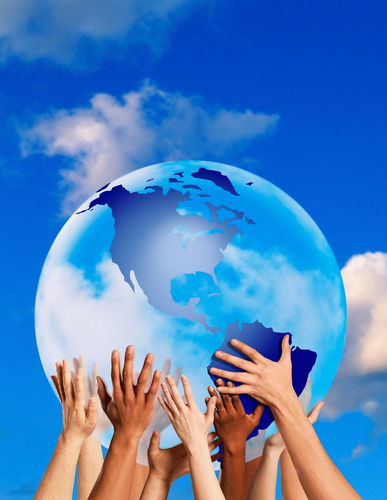 г.Армавир, 2013г.Все чаще с экранов телевизоров, страниц медицинских журналов бьют тревогу: «Сколиоз…плоскостопие…нарушения зрения..-в дошкольном возрасте».Если у вашего малыша грозные врачи обнаружили их, надо действовать. Ведь до 6-7 лет еще вполне можно ВСЁ исправить! Рекомендуемые подвижные игры направлены на общее оздоровление ослабленных детей, укрепление их опорно-двигательного аппарата, мышечного корсета позвоночника, улучшение работы органов дыхания и кровообращения. При проведении игр важно добиться правильной постановки головы, туловища, в положениях стоя, сидя и в движениях. Приведем примеры подвижных игр.№ 1. Как ежик (3 года — 6 лет)В положении лежа на спине, ребенок подымает руки за голову, максимально вытягивается и говорит: "Ежик вытянулся". Затем, поднимая верхнюю часть туловища, ребенок переносит ее к коленям (наклоняется вперед), т.е. группируется, обхватывая руками колени, и произносит: "Я как ежик свернулся". Между каждым повторением упражнения ребенок должен отдохнуть, полежать, как тряпичная кукла расслабиться.№ 2. Пересаживаемся (5—7 лет)Ребенок,  из положения стоя на коленях садится вправо, без помощи рук возвращается в исходное положение, приговаривая: "Сажусь направо, сажусь прямо". Затем садится влево и обратно, также сопровождая это словами. Взрослый сначала помогает ребенку, поддерживая его за руки.№ 3. Голова — ноги (3 года — 7 лет)Ребенок лежит на спине, вытянув прямые сомкнутые ноги. Затем приподнимает носки и одновременно голову, смотрит на ноги (на счет 1, 2, 3, 4, ребенок повторяет счет), после чего медленно опускает на подстилку голову, а потом ноги. Взрослый контролирует положение позвоночника ребенка, который должен всей спиной прижиматься к подстилке.Упражнения, позволяющие предотвратить плоскостопие, для детей дошкольного возраста в домашних условиях и в детском саду.Ходьба летом босиком по песку, камешкам, траве: дома босиком по шершавой поверхности,  например по ворсистому или массажному коврику; топтание в тазике, наполненном раскрывшимися еловыми шишками – мощный фактор предупреждения плоскостопия.    2. Собирание пальцами босых ног с пола или ковра небольших предметов и шариков. Можно устроить семейные соревнования: кто больше  перенесет пальцами ног элементов ЛЕГО на свой коврик или кто больше  соберет шариков в миску и т.д.3. «Мельница». Сидя на коврике (ноги вытянуты вперед), ребенок  производит круговые движения ступнями в разных направлениях. 4. «Художник». Рисование карандашом, зажатым пальцами левой (правой) ноги, на листе бумаги, который придерживается другой ногой5. «Мельница». Сидя на коврике (ноги вытянуты вперед), ребенок  производит круговые движения ступнями в разных направлениях. 6. «Художник». Рисование карандашом, зажатым пальцами левой (правой) ноги, на листе бумаги, который придерживается другой ногойСоревнования1.Кто больше поднимет предметов, зажав их пальцами ног (1-1,5 мин.).2.Кто быстрее пальцами ног соберет коврик в складки (по 4-5 раз).3.Подвижная игра «Котята и щенята» ходьба на четвереньках (2-3 раза).4.Ходьба и бег на носочкахВнимание! Внимание!И еще соревнования!«Кто дальше бросит» – захват мелких предметов: камушков, шишек, кубиков пальцами ног с последующим броском.«Эквилибристы» – балансирование на набивном мяче.«Достань предмет» – прыжки с доставанием ориентира.ЗАКЛЮЧИТЕЛЬНАЯ ЧАСТЬ	Ходьба по рейке гимнастической скамейки, по ребристой доске (0,5-1 мин.).Будьте здоровы!!!